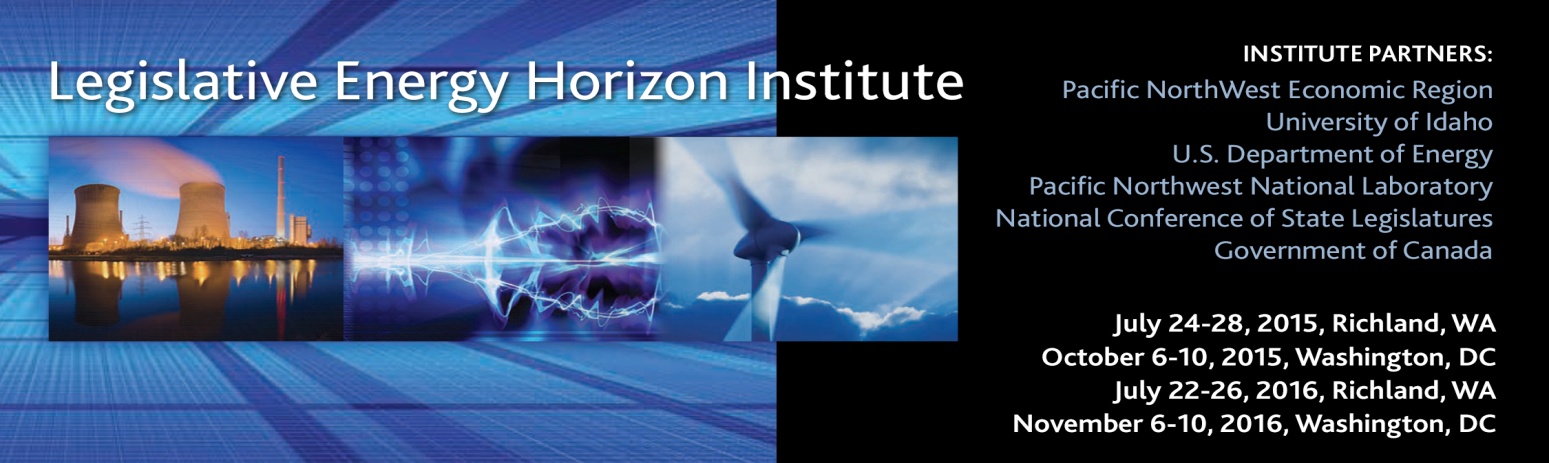 AGENDA – Richland, WA 2015Friday July 24, 2015Friday July 24, 20151:30-5:30pmFor those who signed up for optional tour of the 1GW Columbia Nuclear Generating Station Bus leaves hotel at 1:30. 7:00-8:30pm Hospitality Welcome for Participants arriving August 22, 2014Courtyard by Marriott, Richland Columbia Point480 Columbia Point Drive | Richland, WA  99352  | (509) 942-9400 9-10:30pmHospitality Suite Open Room 215 at HotelSaturday July 25, 2015All Classroom Sessions Environmental Molecular Sciences Laboratory Auditorium. 3335 Innovation Blvd, Richland, WA 99354Saturday July 25, 2015All Classroom Sessions Environmental Molecular Sciences Laboratory Auditorium. 3335 Innovation Blvd, Richland, WA 993547:00-8:45am Breakfast At Hotel (voucher in your check-in packet) (you will need your security badge before leaving hotel—Badge pick up in the lobby)Courtyard by Marriott, Richland 480 Columbia Point Drive, Richland, WA  993529:00am Bus  for Pacific Northwest National Lab. 9:30am Welcome (Official Course start) Self knowledge Assessment Jeff Morris/Yvonne Sertich9:45-12:15pmElectric Power Generation, Transmission & Distribution 12:15-1:00pm Lunch discussion on morning session EMSL 1077/751:05-5:00pmElectric Power Generation, Transmission & Distribution 5:00pm-7:00pmDinnerRate of Return 101 7:00Bus Departs for Hotel8:00-10:00pmHospitality Suite Open Room 215 at HotelSunday July 26, 2015All Classroom Sessions Environmental Molecular Sciences Laboratory Auditorium. 3335 Innovation Blvd, Richland, WA 99354Sunday July 26, 2015All Classroom Sessions Environmental Molecular Sciences Laboratory Auditorium. 3335 Innovation Blvd, Richland, WA 993547:45am Bus leaves for PNNL8:00-8:30amBreakfast at PNNL EMSL 1077/758:30-10:30amNatural Gas Production, Transmission & Delivery 10:35-11:25Integrating Renewables  11:30-12:20pm12:20-1:20 p.m. lunch PNNL’s Energy Infrastructure Operations Center EMSL 1077/75Short Presentation by Dr. Jud Virden Associate Laboratory Director for Energy & Environment, PNNL (Class split into two groups to tour center)1:30 -3:55pmPetroleum 101 4:00-4:15pm Biomass 4:15-7:30 pmDinner/Test Drive start @ 5:30pm Bus leaves 7:30Alternative Fuels for TransportationPolicies that work to support natural gas vehicles State of Electric Vehicles in North America Student Drive about and Dinner!Bi-Fuel Propane Yukon XL, Bi-Fuel Propane Police Car, Possible SD 114 CNG Roll-off truck, 2012- Bi-Fuel  Propane Chevy Avalanche, 2013 Bi-Fuel CNG Chevy Silverado 4x4, Honda Civic dedicated CNG 3 electric Vehicles9:00-10:30pmHospitality Suite Open Room 215 at HotelMonday, July 27, 2015All Classroom Sessions Environmental Molecular Sciences Laboratory Auditorium. 3335 Innovation Blvd, Richland, WA 99354Monday, July 27, 2015All Classroom Sessions Environmental Molecular Sciences Laboratory Auditorium. 3335 Innovation Blvd, Richland, WA 993547:35amBus Leaves for PNNL8:00-8:30amBreakfast  EMSL 1077/758:30-9:25amFinancing Energy Projects 9:35-10:30amIndependent Power Producers, Our Story Invenergy invited 10:40-11:35 pmCanadian Natural Gas11:35-11:55Class Morning Session Discussion12:00-12:55 pm Lunch EMSL 1077/751:00-2:00 Canada’s Energy Situation 2:10-3:05Aligning Utility Regulation with State Energy Policy3:15-5:15 pmIntegrated Resource Planning Game EMSL 1077/755:30pmBus departs for Dinner6:15-8:00pmSocial and DinnerSenior Energy Executive Round Table Challenges of Running an Energy Company TodayLocationThe Reach Museum --Opened July 5, 2014 "Our primary mission will be one of storyteller... Looking through the lens of the Hanford Reach National Monument and the Columbia River."8:30-10:00pmHospitality Suite Open Room 215 at HotelTuesday, July 28 2015All Classroom Sessions Environmental Molecular Sciences Laboratory Auditorium. 3335 Innovation Blvd, Richland, WA 99354Tuesday, July 28 2015All Classroom Sessions Environmental Molecular Sciences Laboratory Auditorium. 3335 Innovation Blvd, Richland, WA 993547:35amBus Departs Hotel for PNNL8:00-8:30Breakfast EMSL 1077/758:30-9:20Tools for Legislators in LEHI9:25-10:20amSmart Grid10:25-11:50amUtility 2.0 What will the Utility of the Future look like Part 1. 12:00-1:00pmLunch  Preview of DC Class Session Wrap up & Lunch  EMSL 1077/751PMBus back to Hotel1:30-3:00pmAirport or Optional site visit to Nine Canyon Wind Farm